                                ПРЕСС-РЕЛИЗ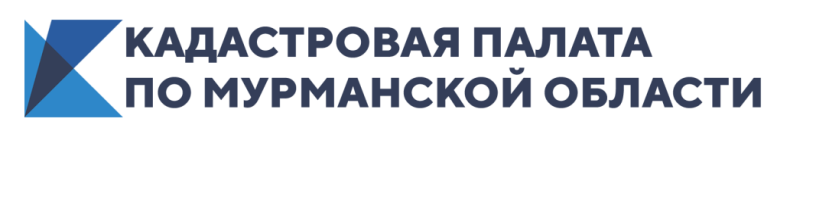 КАДАСТРОВАЯ ПАЛАТА ПО МУРМАНСКОЙ ОБЛАСТИ ИНФОРМИРУЕТ____________________________________________________________В Заполярье продолжается реализация проекта «Земля для стройки»В Мурманской области продолжает работать электронный сервис «Земля для стройки», направленный на развитие жилищного строительства в регионе. На сегодняшний день сервис содержит информацию о 35 перспективных земельных участках в 11 населенных пунктах региона.В августе 2021 года в рамках национального проекта «Жилье и городская среда» в Мурманской области на базе «Публичной кадастровой карты» был запущен электронный сервис «Земля для стройки». Сервис обеспечивает открытый круглосуточный доступ граждан и юридических лиц к информации о потенциально интересных для строительства участках земли. Информация об этих участках отображается на публичной кадастровой карте. Проект направлен на развитие жилищного строительства в регионе. В качестве дополнительных мер поддержки жилищного строительства в сентябре 2021 года Губернатор Мурманской области объявил о перечне запланированных программ. Так, в Мурманской области запускается программа «Свой дом в Арктике» с тремя предложениями: – покупка дома: субсидия не более 1 млн рублей; – строительство дома: субсидия составит до 30%, но не более 1 млн. рублей; – покупка домокомплекта: субсидия не более 1 млн рублей, и собственные средства при этом должны составлять не менее 500 тысяч рублей. Во всех трех случаях земельный участок должен находиться в собственности у заявителя.Процедура подбора участка для строительства в сервисе «Земля для стройки» достаточно проста. Для этого нужно зайти на сайт Росреестра в раздел «Публичная кадастровая карта», затем выбрать в критериях поиска «Жилищное строительство». В поисковую строку ввести следующую комбинацию знаков: номер региона, затем двоеточие и звездочку (для Мурманской области – 51:* ), далее начать поиск. Система отобразит имеющиеся в регионе свободные земельные участки, подходящие для строительства, а также сведения о них: площадь, адрес объекта, категорию земель. После выбора участка нужно нажать на ссылку «Подать обращение», заполнить специальную форму в появившемся окне и отправить в Министерство строительства Мурманской области.Затем проходит электронный аукцион, по итогам которого победитель оформляет право пользования выбранным участком. На завершающем этапе региональное Министерство строительства направляет в Кадастровую палату обновленные сведения, чтобы актуализировать на Публичной кадастровой карте информацию об участках, которые возможно вовлечь в жилищное строительство.Напомним, что с целью обеспечения работы электронного сервиса «Земля для стройки» на территории нашего региона в 2020 году Росреестром совместно с губернатором и органами исполнительной власти Мурманской области была проведена масштабная работа по выявлению земельных участков, использование которых возможно под жилую застройку. По итогам работы оперативного штаба в Заполярье были выявлены земельные участки общей площадью 597,4 га.Кадастровая палата по Мурманской области приглашает граждан, кадастровых инженеров и представителей бизнес-сообществ в официальные группы в социальных сетях.Присоединяйтесь и будьте всегда в курсе событий! Instagram /kadastr_51    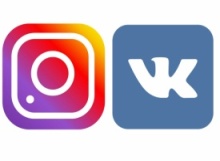 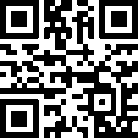 vk/fkpmurmansk              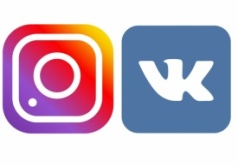 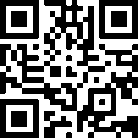 __________________________________________________________________Кадастровая палата по Мурманской области:Адрес: 183025, г. Мурманск, ул. Полярные Зори, д. 44Приемная: 8(8152) 40-30-00Официальный сайт: https://kadastr.ruВконтакте: https://vk.com/fkpmurmansk